КОНКУРС „ЛЕТЕЊЕ ПРОШЛОСТИ И БУДУЋНОСТИ“Ових дана канцеларију Ваздухопловног савеза Србије оплеменило је прегршт дечијих ликовних радова пристиглих из разних крајева Србије. Овогодишња тема ликовног конкурса „Летење прошлости и будућности“ подстакла је децу - ученике основних и средњих школа, узраста од 6 до 17 година, да својим ликовним умећем одговоре и учествују у Међународном ликовном конкурсу Светске ваздухопловне федерације (ФАИ).Ученици наше школе, ђаци одељења I5 (њих 31) са учитељицом Иваном Драгин, одлучили су да се окушају и у тој области која их је много заинтересовала - маштовитом ликовном приказу разлићитих летелица. Сви радови су уз ђачко писмо послати Ваздухопловном савезу Србије (ВСС), који као највиша ваздухопловна спортска организација у Србији обједињује све радове и уз помоћ стручног жирија бира најбоље у складу са прописаним конкурсом. Проглашени најбољи радови на нивоу наше државе, шаљу се даље у центар Светске ваздухопловне федерације у Лозану у Швајцарској, а да ли ћемо у томе успети... накнадно ћемо вас обавестити. :)За сада са вама делимо похвалу директно из ВСС-а чији су запослени били одушевљени нашим уметничким творевинама.Више о томе можете видети на https://www.vss.rs/mladi-vazduhoplovni-umetnici-2019.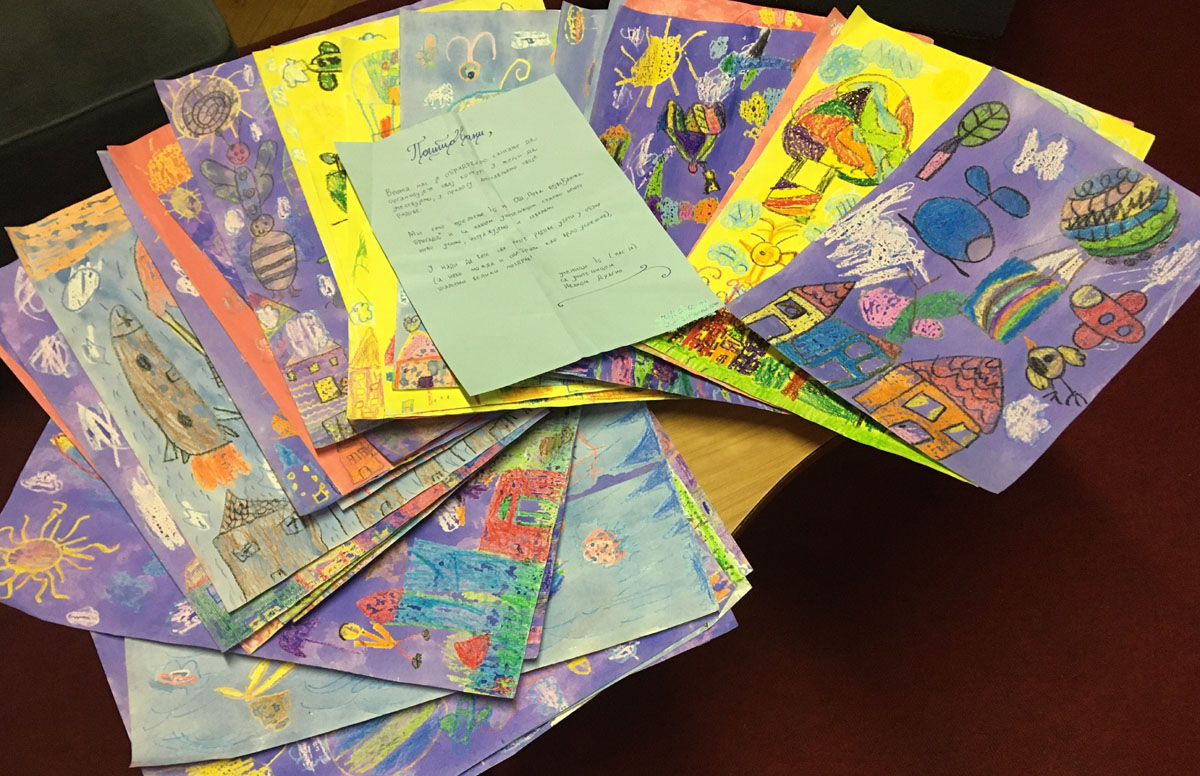 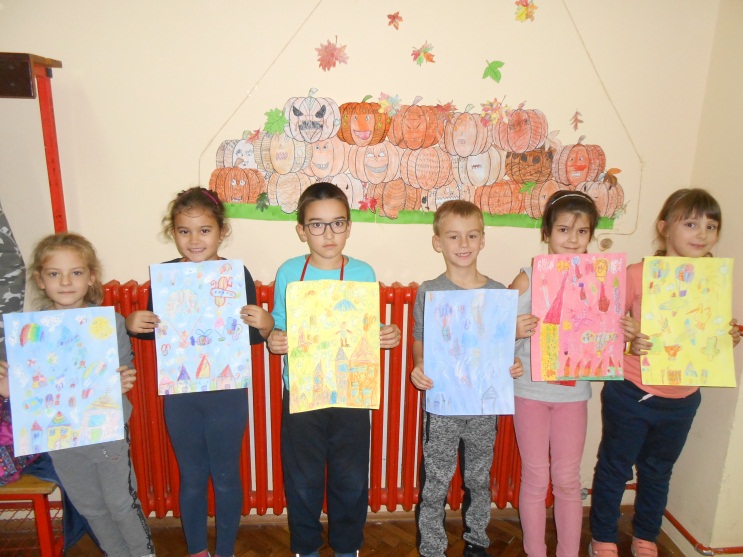 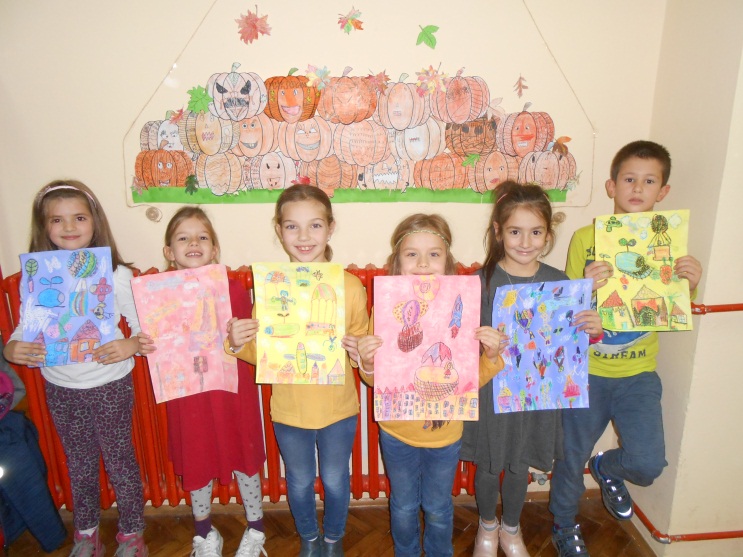 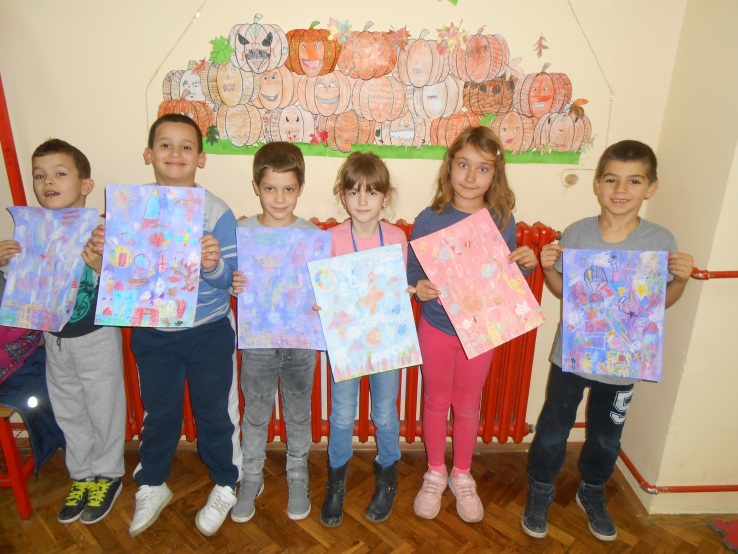 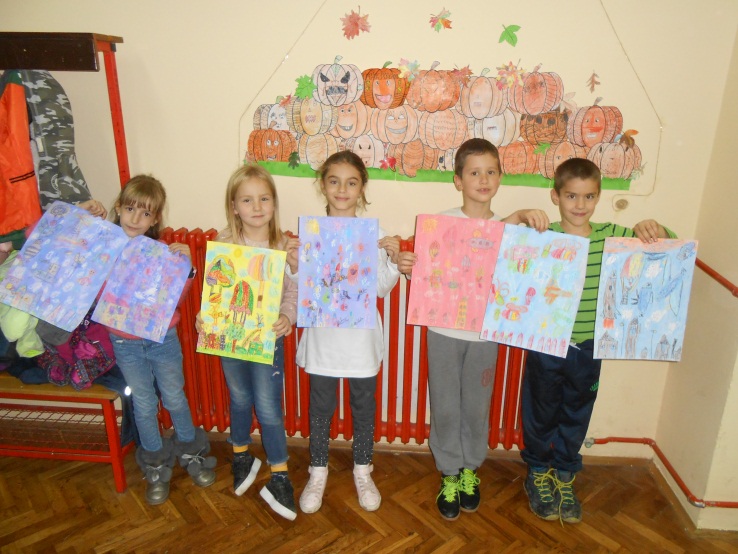 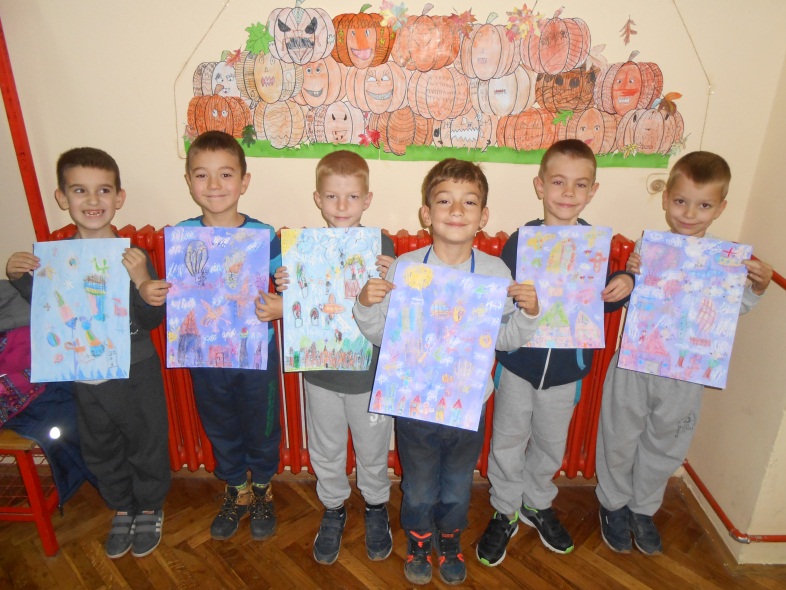 